ANEXO II - FICHA DE INSCRIÇÃO DO EDITAL SEDU Nº 17/2022ANEXO IVORIENTAÇÕES PARA EFETIVAÇÃO DA INSCRIÇÃOPASSO-A-PASSO PARA ENVIAR FICHA DE INSCRIÇÃO PARA PROCESSO SELETIVO:ORIENTAÇÕES DE ENVIO DA FICHA DE INSCRIÇÃO PELO SISTEMA e-DOCS1 – ETAPA: OBSERVAÇÃO IMPORTANTE SOBRE ENVIO DA FICHA DE INSCRIÇÃOSALVAR em .pdf 2 – ETAPA: ACESSAR O E-DOCS Acesse o site Acesso Cidadão: www.acessocidadao.es.gov.brFaça seu login 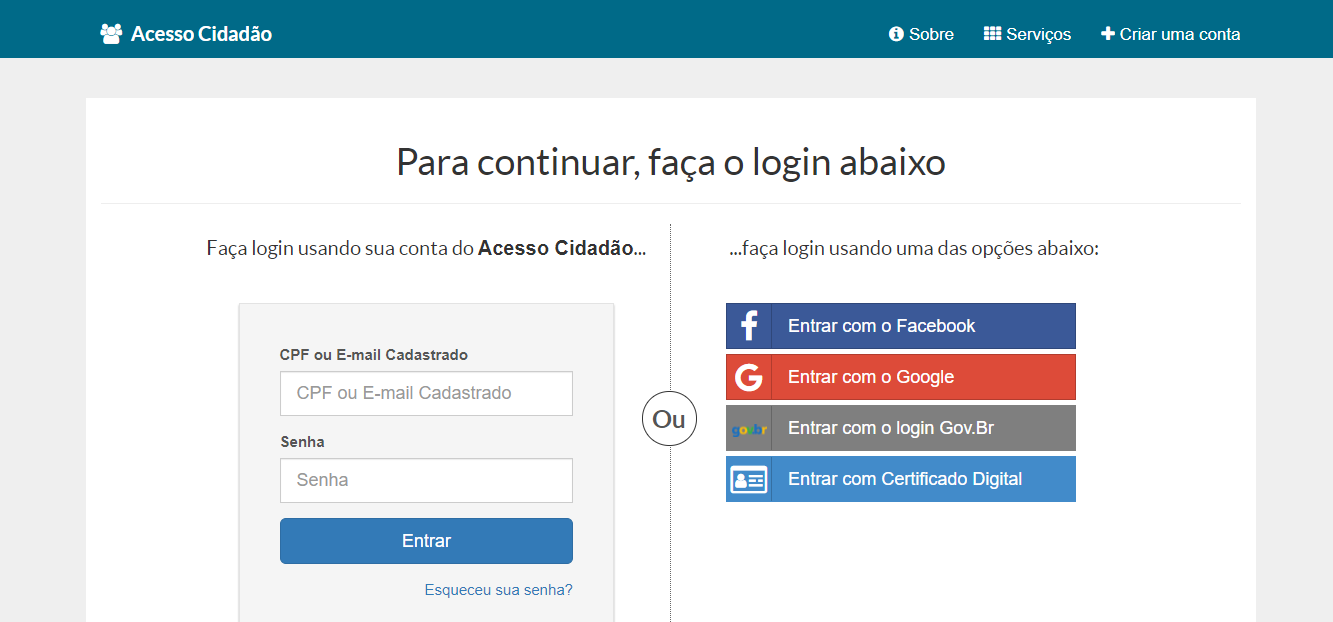 Aparecerá a página com opções de acesso a várias plataformas. Você deve clicar em acessar na plataforma E-DOCS 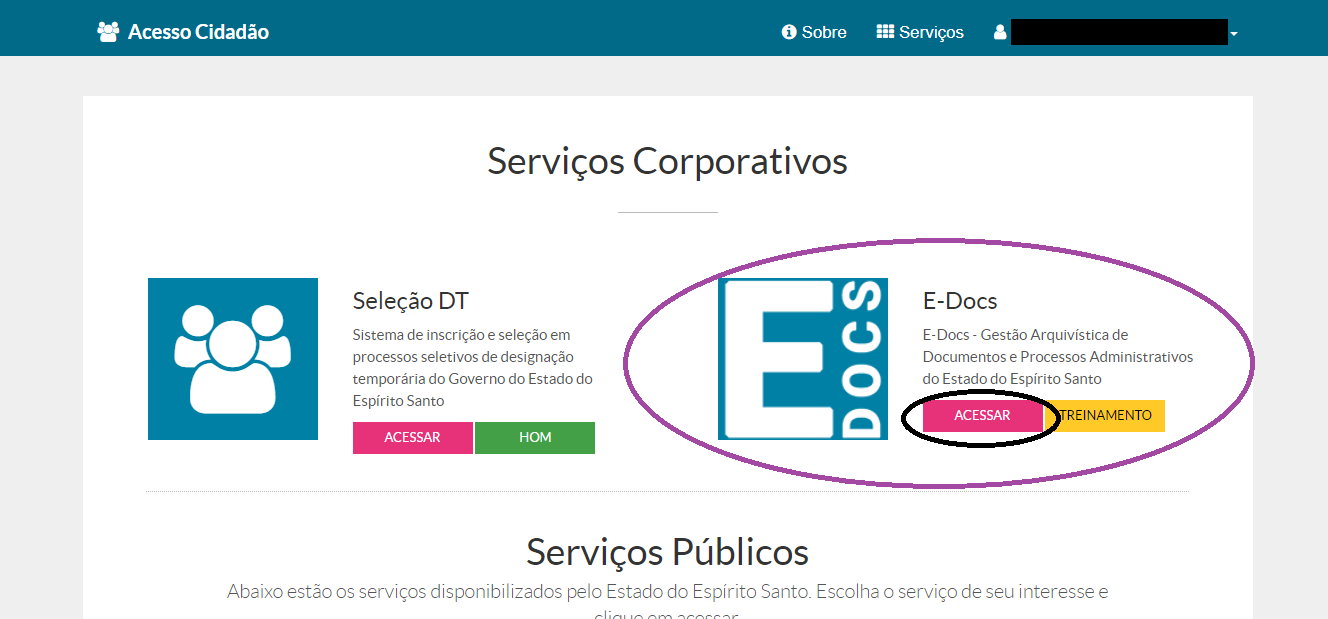 Aparecerá a página principal onde também disponibiliza vídeos e tutoriais para esclarecimento de dúvidas. 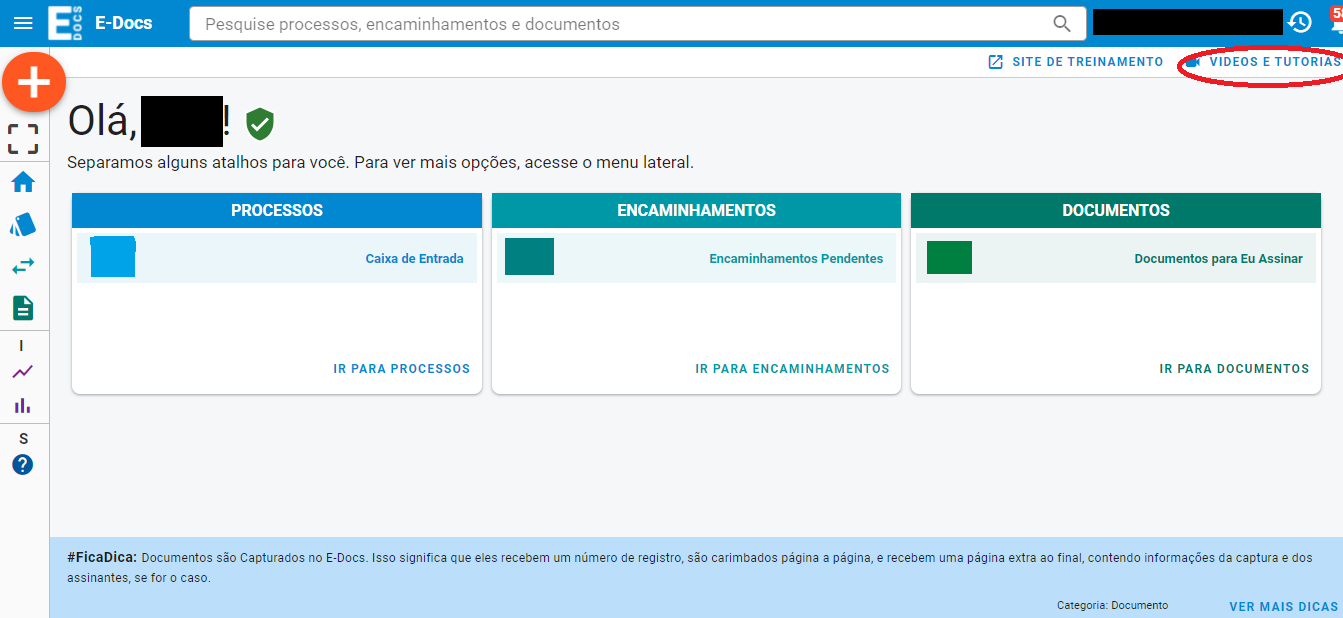  3 – ETAPA: INSERIR (CAPTURAR) A FICHA DE INSCRIÇÃO NO e-DOCSPara inserir os documentos salvos em .pdf (conforme etapa 1), clicar no  e, em seguida “Fazer Upload” para inserir o documento no E-Docs: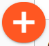 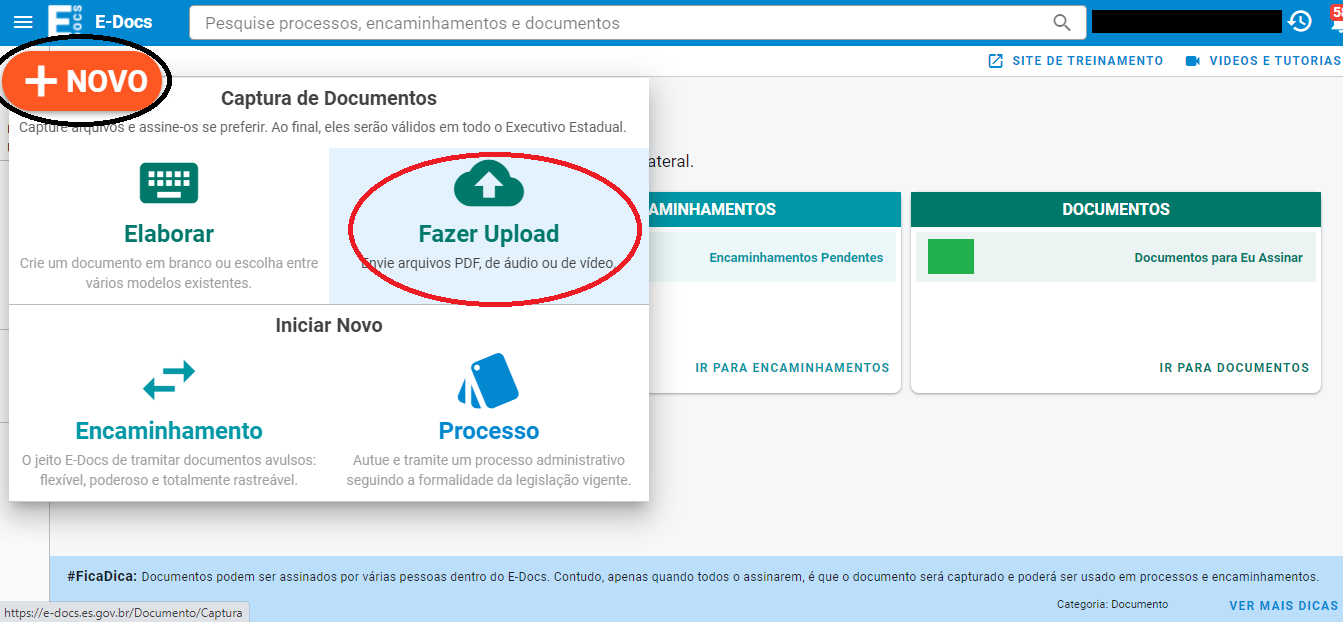 Selecione o documento após clicar em: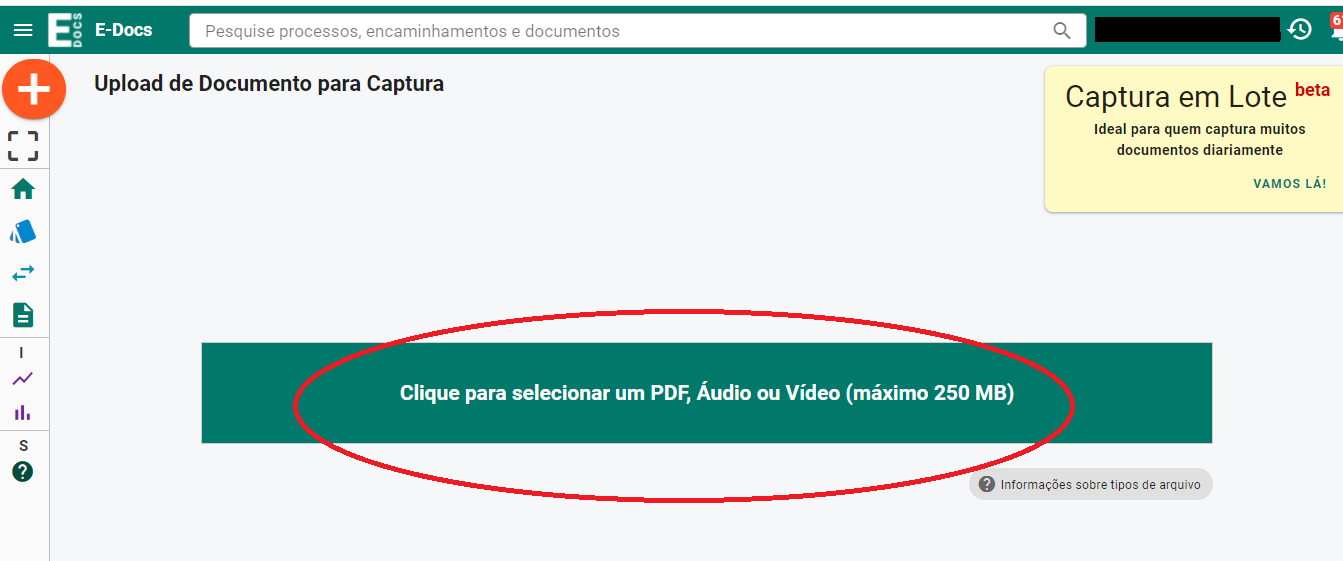 Selecione o tipo de documento: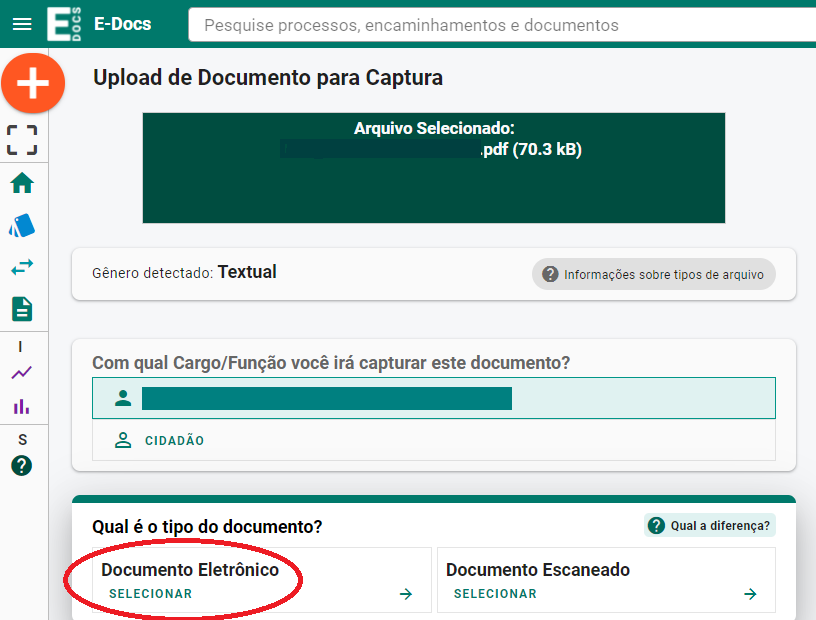 Selecione o tipo de assinatura eletrônica: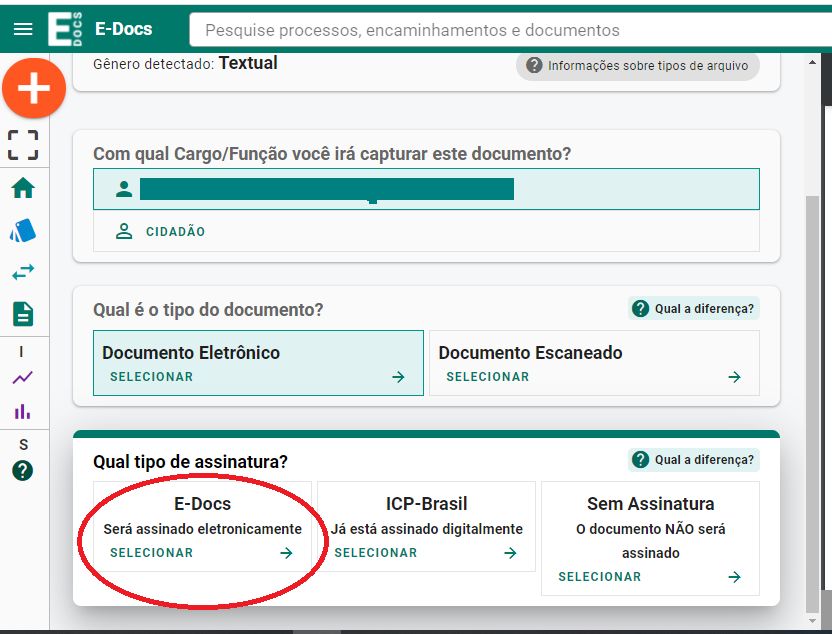 Colocar nome do documento: Digitar: EDITAL nº ___ – (SEU NOME COMPLETO) – (COMPONENTE CURRICULAR) 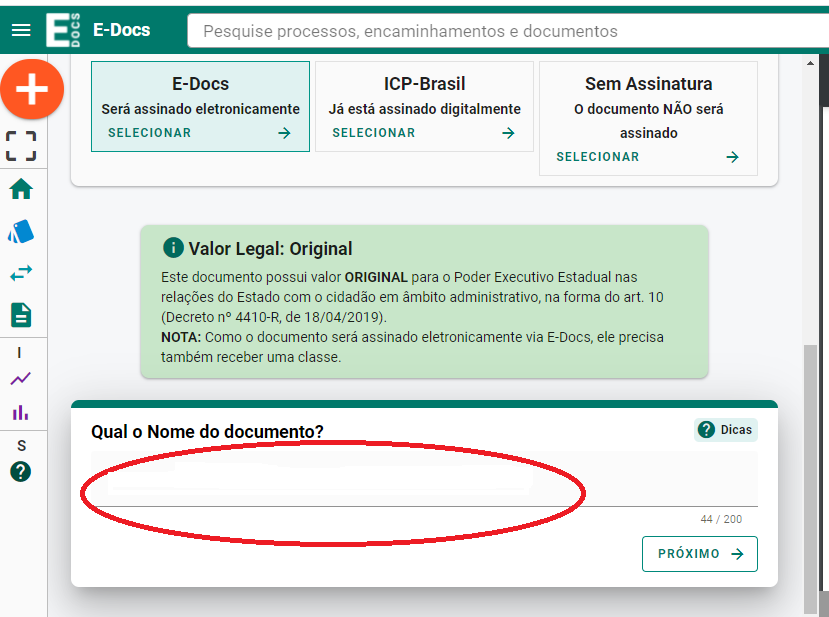 Selecione a classe de documento: - Clicar em Procurar Classes- Selecionar: 0001 – Plano De Classificação De Documentos Atividades-Meio- Selecionar a Classificação: 02.03.01.04 DOCUMENTOS DE CANDIDATOS PARA COMPROVAÇÃO DE TÍTULOS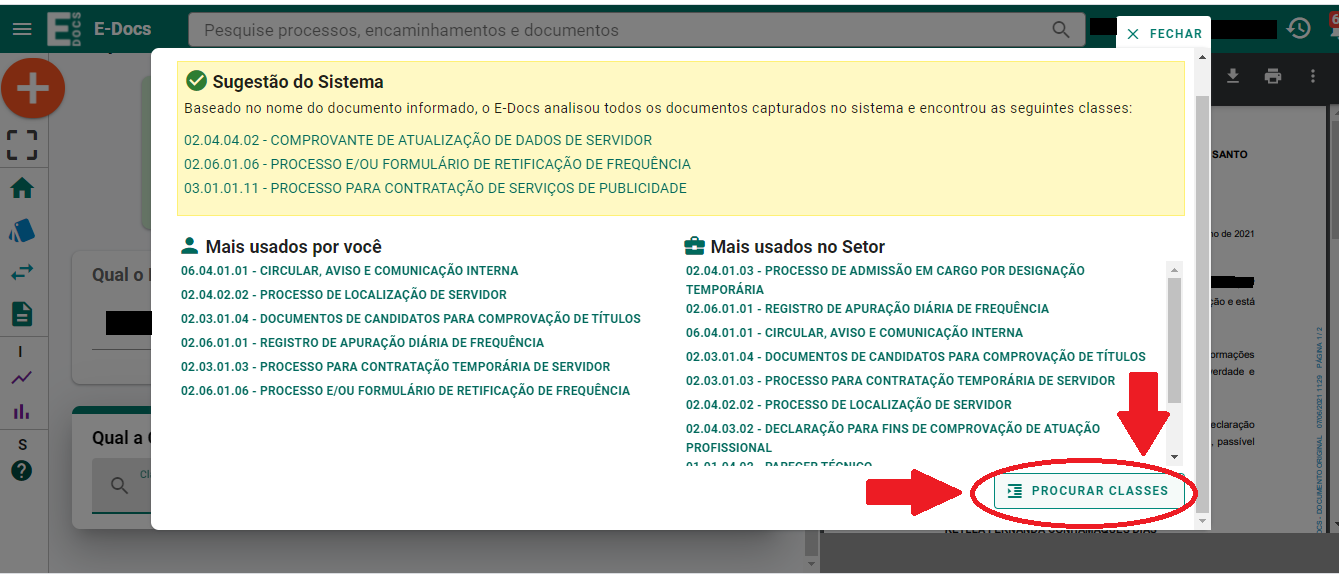 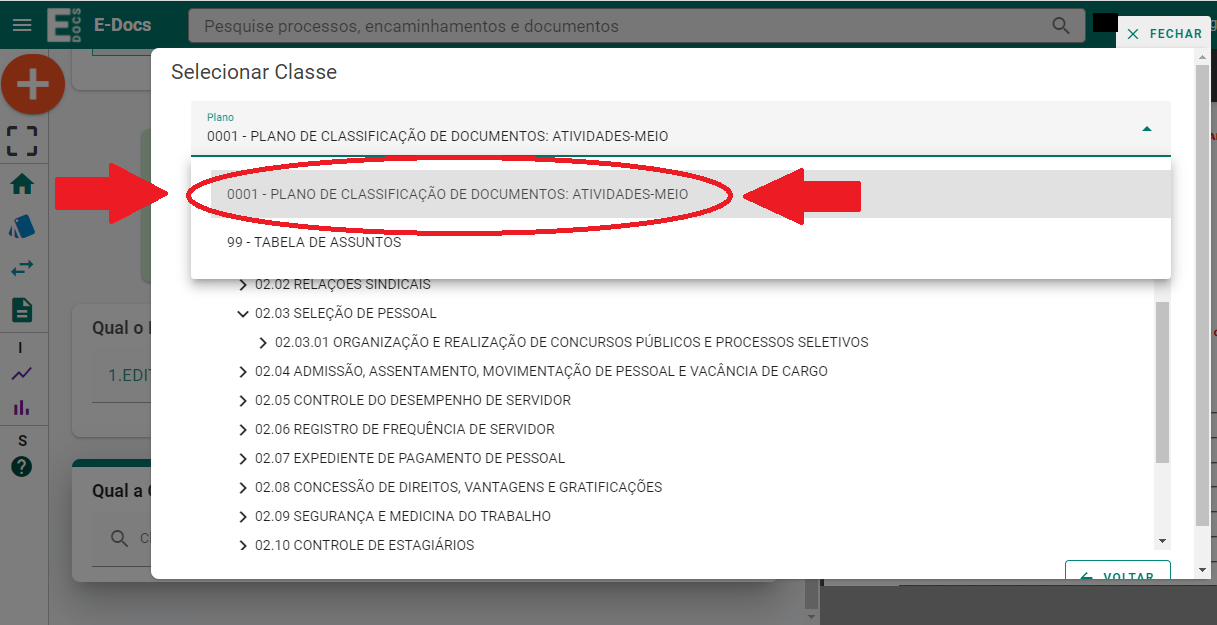 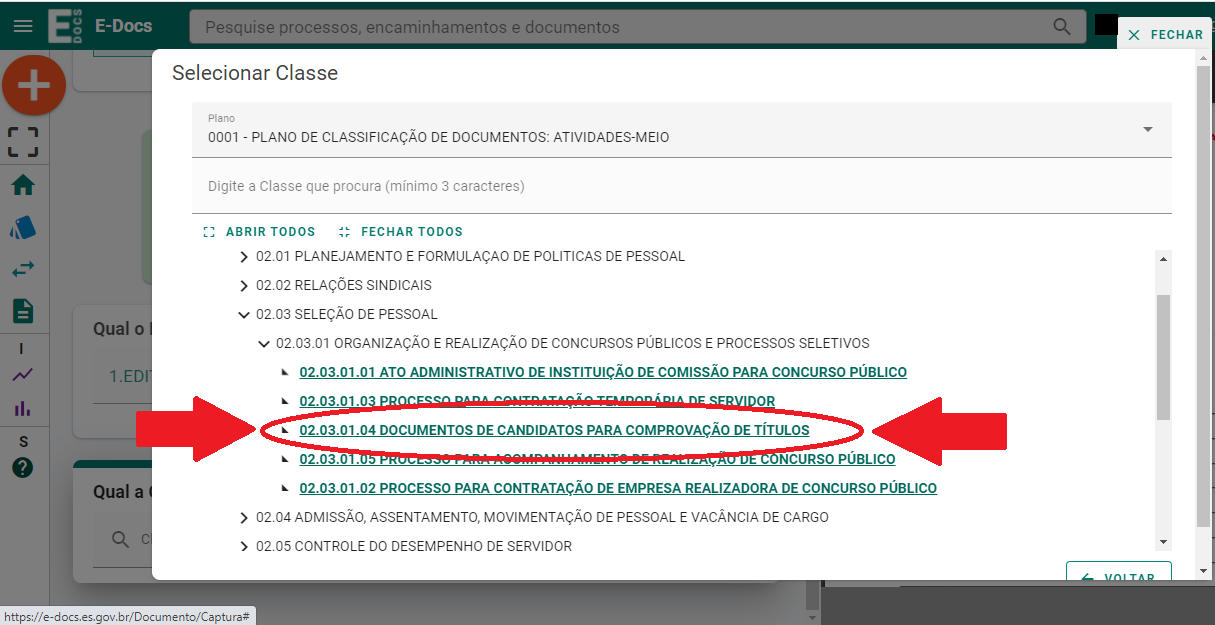 Próximo Passo: Assinatura- Selecionar: Deixe somente o seu nome para assinatura.- Não adicione assinantes.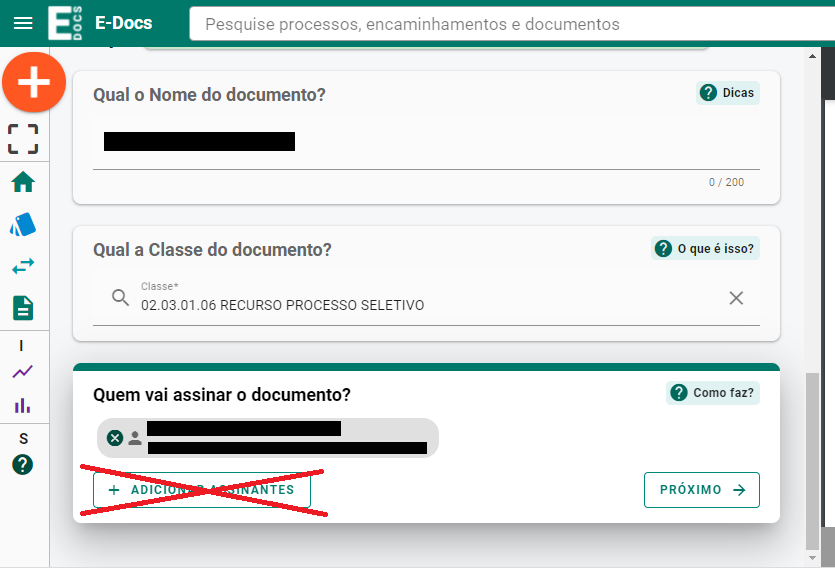 Escolha o nível de acesso SIGILOSO em limitar acesso: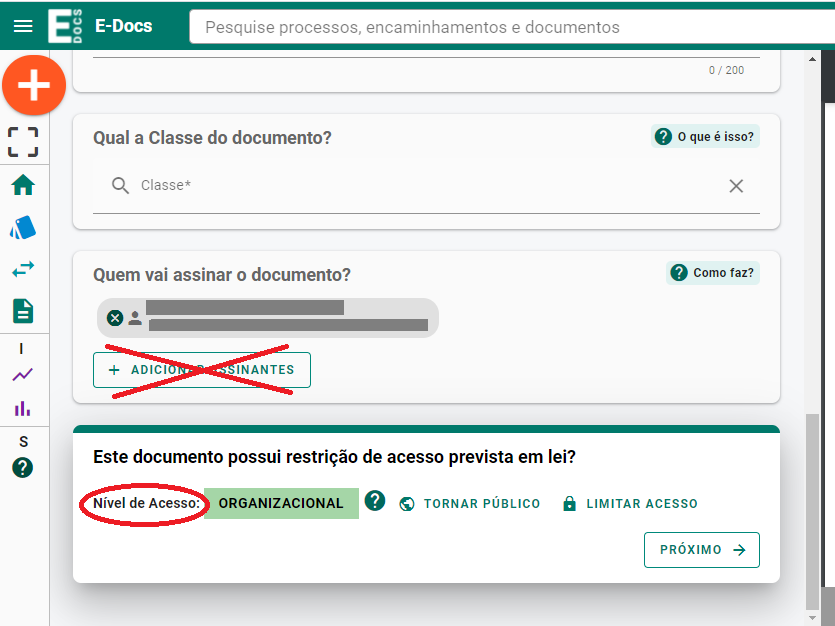 Capture o documento e, em seguida, confirme: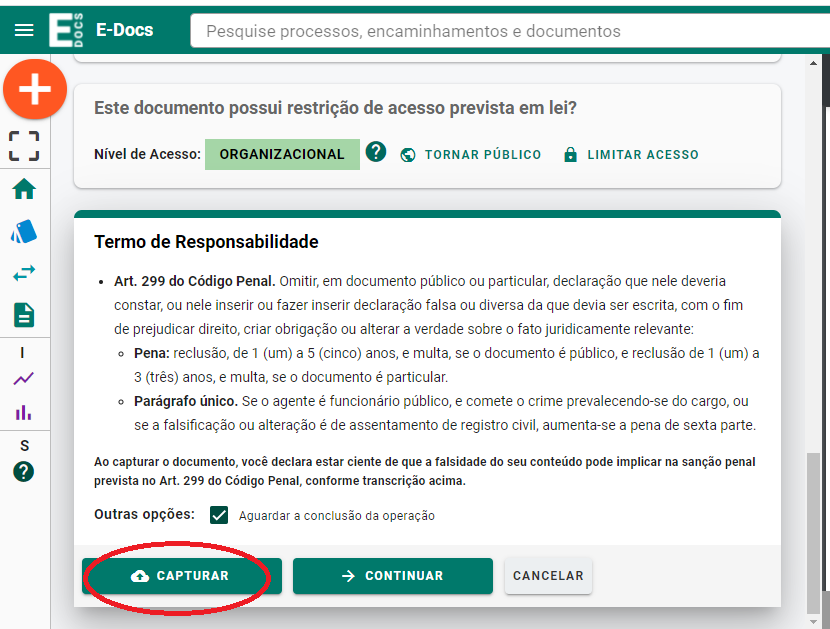 EM SEGUIDA, ASSINE O DOCUMENTO. IMPORTANTE: CAPTURAR TODOS OS DOCUMENTOS (QUE VOCÊ IRÁ ENVIAR) ANTES DE ENCAMINHAR4 – ETAPA: ENVIAR O DOCUMENTOApós você ter assinado o documento, automaticamente, ele estará na Caixa de Documentos.Acesse o ícone documentos 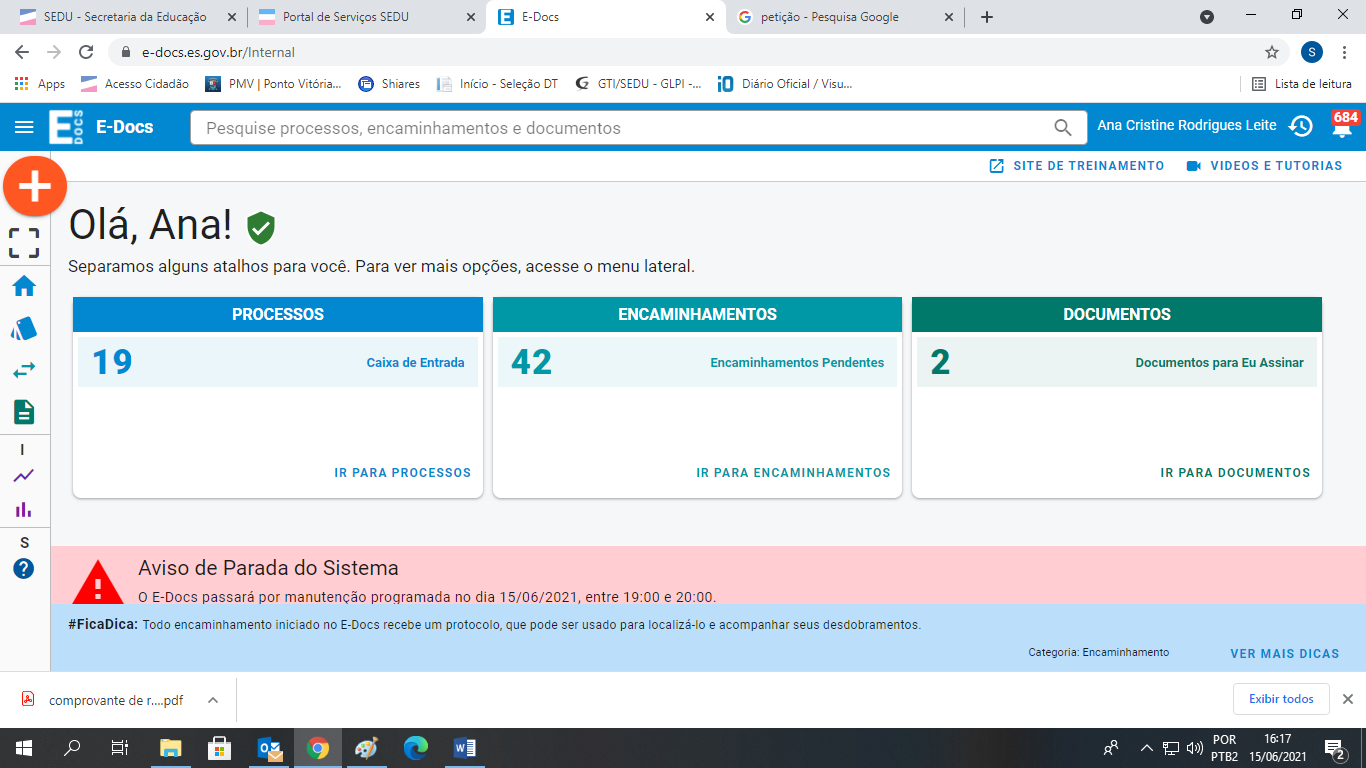 - Clicar em Documentos 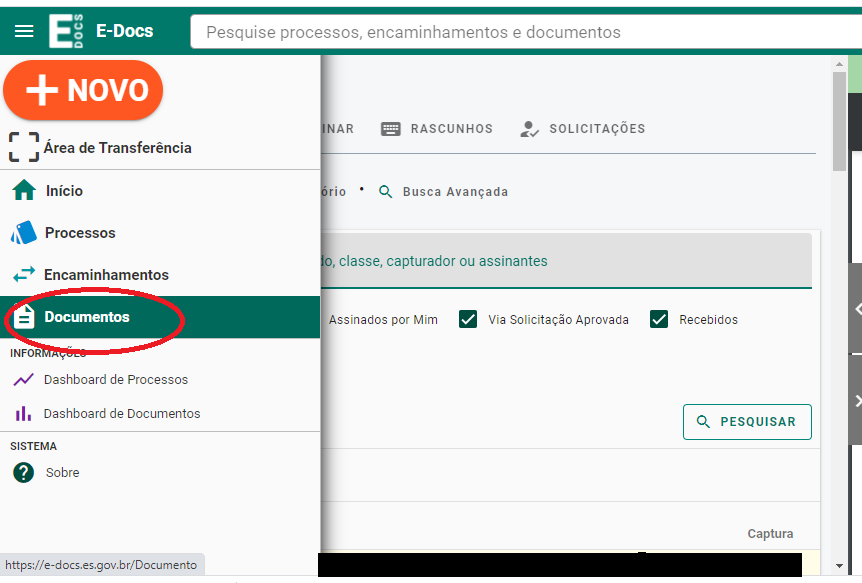 Dentro da Caixa documentos, selecione o documento Capturado. 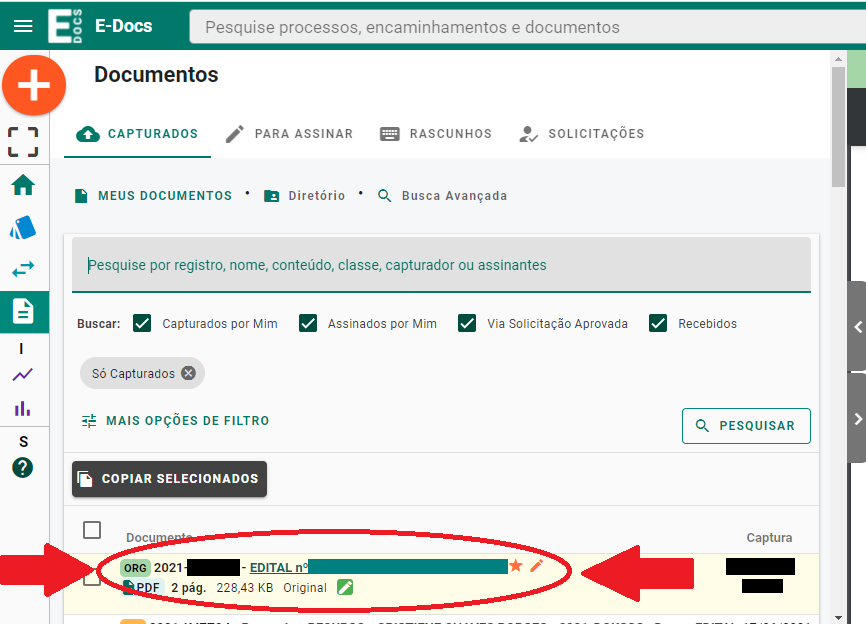 Dentro da Caixa documentos, selecione os DEMAIS documentos Capturados.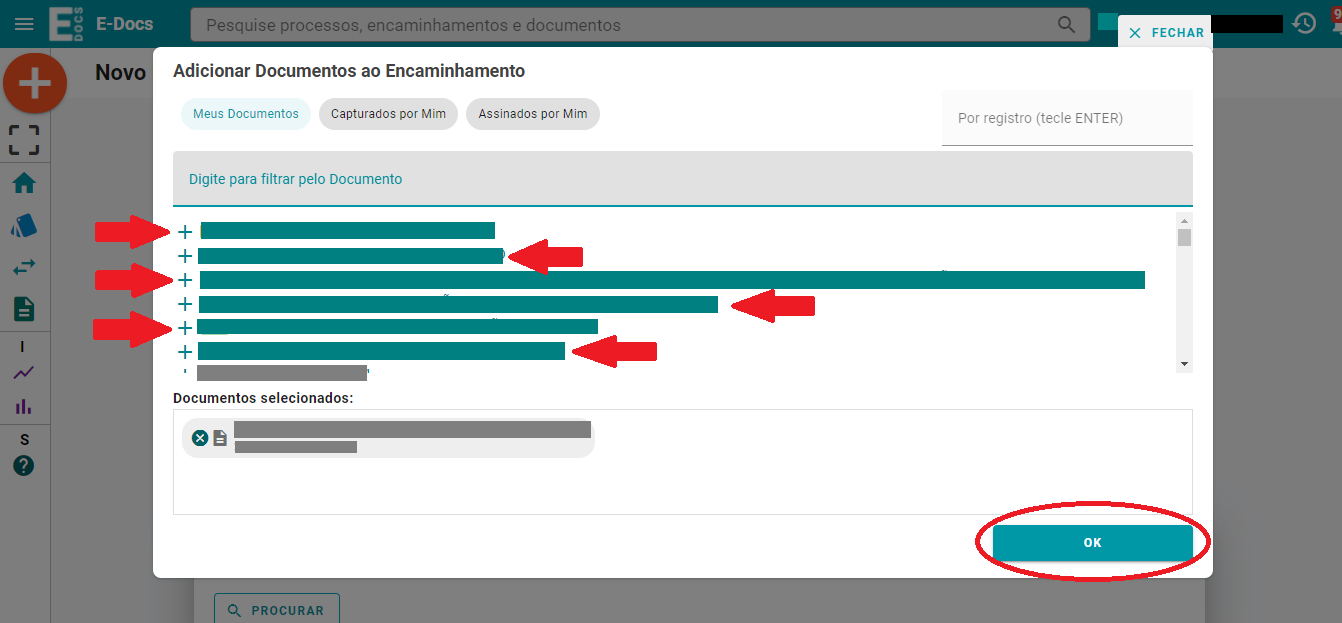 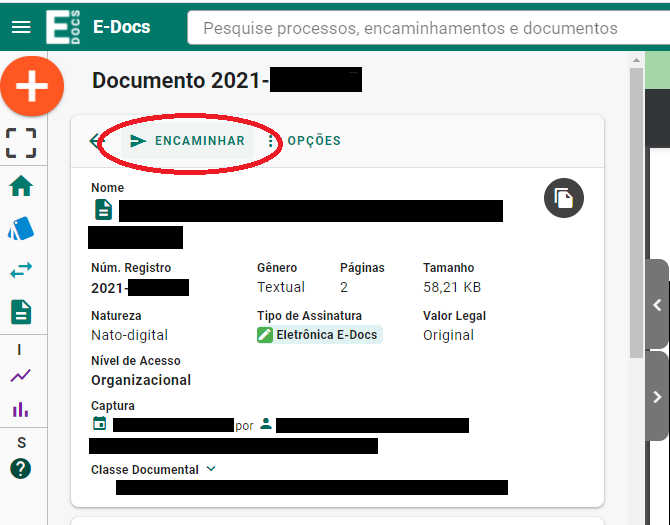 Adicione os demais documentos já salvos em .pdf, conforme orientado na Etapa 1:- Ir em procurar- Selecionar o documento já inserido no e-Docs, conforme orientação na Etapa 3.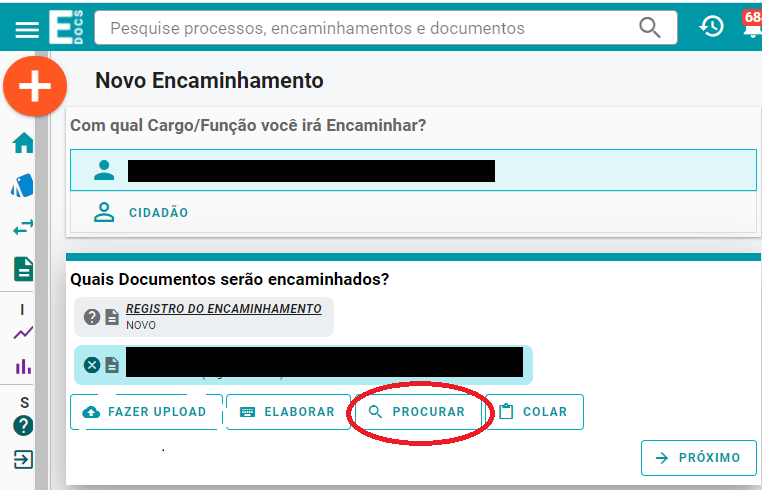 Selecione os DEMAIS documentos Capturados.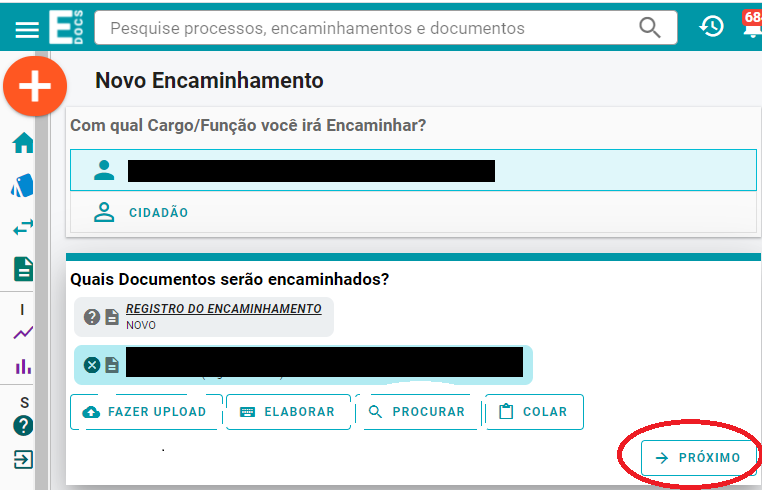 Selecione na Aba “ÓRGÃO”No campo “Digite para filtrar pelo Órgão”: Digitar SEDU- Após selecione + SEDU – ESPIRITO SANTO SECRETARIA DE ESTADO DA EDUCAÇÃO e clicar em OK.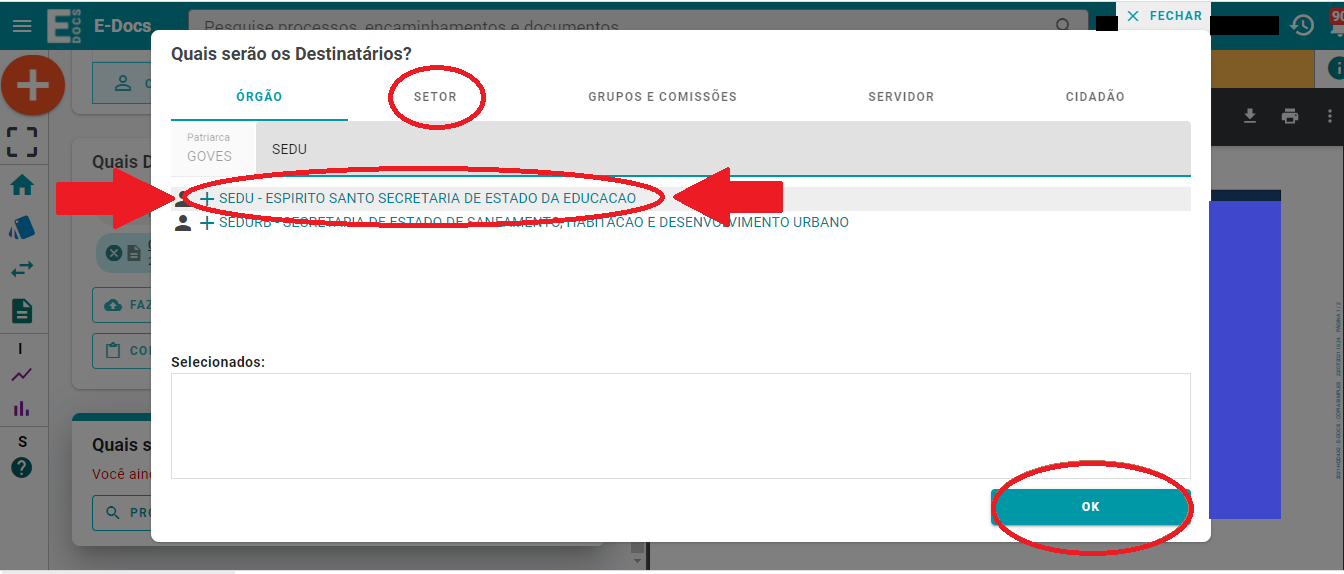 Selecione na Aba “GRUPOS E COMISSÕES” No campo “Digite para filtrar pela Unidade”: Digitar PROCESSO- Após selecione a PROCESSO SELETIVO – SUPET/SEDU e clicar em OK.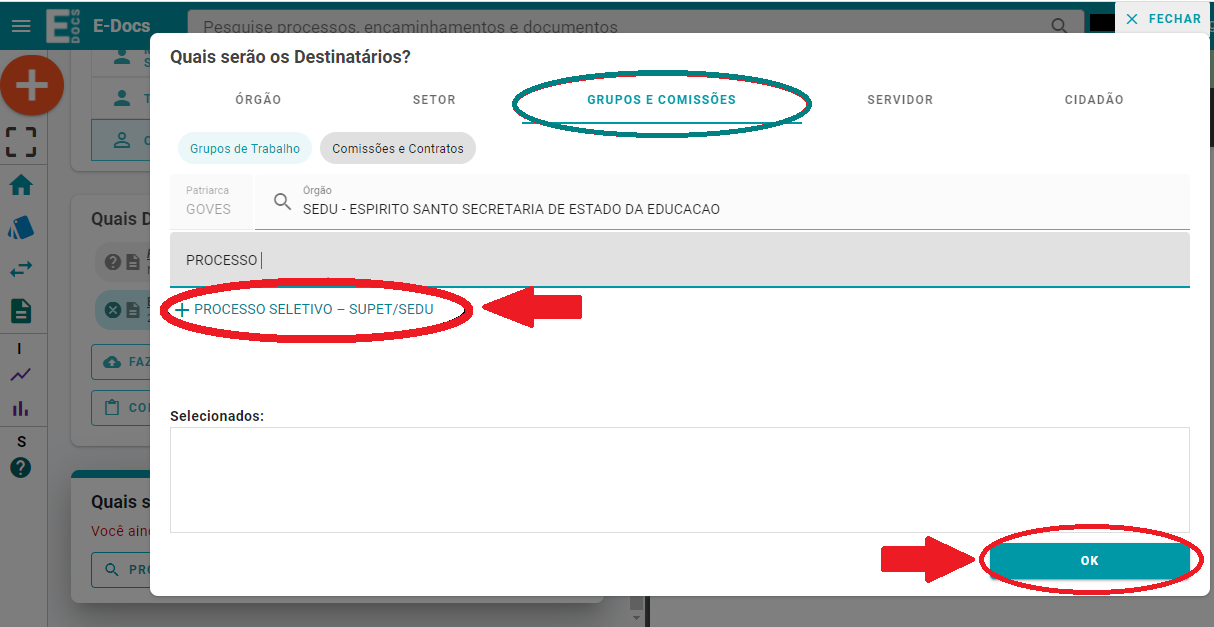 Coloque o Título: EDITAL nº ___ – (seu nome completo) – (Cargo)  Na mensagem, escrever bem resumido o assunto- Ambos os campos são obrigatórios.Em seguida, ENVIAR.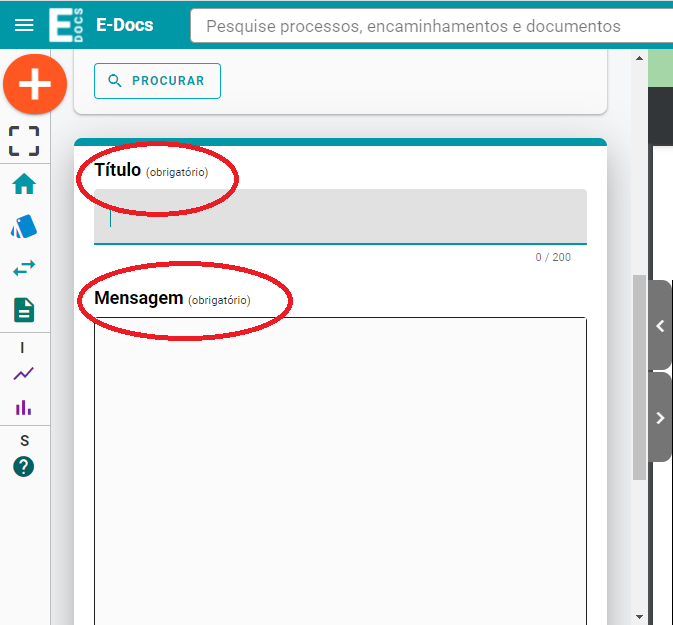 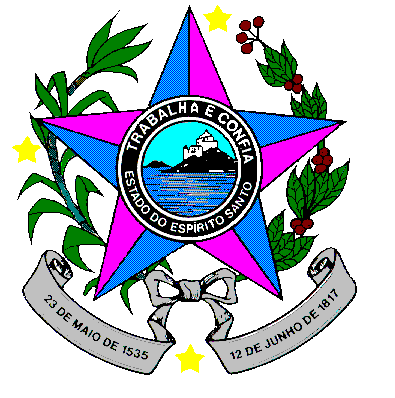 SECRETARIA DE ESTADO DA EDUCAÇÃOGerência de Gestão de PessoasDOCENTES CONTEUDISTAS ESPECIALIZADOS para atuarem na produção do documento de atualização das Diretrizes Curriculares da Educação de Jovens e Adultos no Estado do Espírito Santo (DCEJA-ES)SECRETARIA DE ESTADO DA EDUCAÇÃOGerência de Gestão de PessoasDOCENTES CONTEUDISTAS ESPECIALIZADOS para atuarem na produção do documento de atualização das Diretrizes Curriculares da Educação de Jovens e Adultos no Estado do Espírito Santo (DCEJA-ES)SECRETARIA DE ESTADO DA EDUCAÇÃOGerência de Gestão de PessoasDOCENTES CONTEUDISTAS ESPECIALIZADOS para atuarem na produção do documento de atualização das Diretrizes Curriculares da Educação de Jovens e Adultos no Estado do Espírito Santo (DCEJA-ES)FICHA DE INSCRIÇÃOPREENCHIMENTO OBRIGATÓRIO DE TODOS OS CAMPOS (Favor atentar-se aos subitens 6.2 AO 6.5 do Edital)FICHA DE INSCRIÇÃOPREENCHIMENTO OBRIGATÓRIO DE TODOS OS CAMPOS (Favor atentar-se aos subitens 6.2 AO 6.5 do Edital)FICHA DE INSCRIÇÃOPREENCHIMENTO OBRIGATÓRIO DE TODOS OS CAMPOS (Favor atentar-se aos subitens 6.2 AO 6.5 do Edital)FICHA DE INSCRIÇÃOPREENCHIMENTO OBRIGATÓRIO DE TODOS OS CAMPOS (Favor atentar-se aos subitens 6.2 AO 6.5 do Edital)NOME COMPLETO (SEM ABREVIATURA)NOME COMPLETO (SEM ABREVIATURA)NOME COMPLETO (SEM ABREVIATURA)NOME COMPLETO (SEM ABREVIATURA)NÚMERO FUNCIONALNÚMERO FUNCIONALNÚMERO FUNCIONALNÚMERO FUNCIONAL(    ) Designação Temporária – DT (    ) Designação Temporária – DT (    ) Designação Temporária – DT (    ) EfetivoCOMPONENTE CURRICULAR PARA A QUAL DESEJA SE INSCREVER DE ACORDO COM O SUBITEM 3.2COMPONENTE CURRICULAR PARA A QUAL DESEJA SE INSCREVER DE ACORDO COM O SUBITEM 3.2COMPONENTE CURRICULAR PARA A QUAL DESEJA SE INSCREVER DE ACORDO COM O SUBITEM 3.2COMPONENTE CURRICULAR PARA A QUAL DESEJA SE INSCREVER DE ACORDO COM O SUBITEM 3.2CARGO/FUNÇÃO ATUALCARGO/FUNÇÃO ATUALCARGO/FUNÇÃO ATUALCARGO/FUNÇÃO ATUALUNIDADE ESCOLAR/SETOR DE EXERCÍCIOUNIDADE ESCOLAR/SETOR DE EXERCÍCIOUNIDADE ESCOLAR/SETOR DE EXERCÍCIOUNIDADE ESCOLAR/SETOR DE EXERCÍCIOSUPERINTENDÊNCIA REGIONAL DE EDUCAÇÃO (S.R.E.)SUPERINTENDÊNCIA REGIONAL DE EDUCAÇÃO (S.R.E.)SUPERINTENDÊNCIA REGIONAL DE EDUCAÇÃO (S.R.E.)SUPERINTENDÊNCIA REGIONAL DE EDUCAÇÃO (S.R.E.)                              CPF                              CPF                              CPF        DATA NASCIMENTOPossuo vínculo municipal?(__)Sim                     (__)NãoPossuo vínculo municipal?(__)Sim                     (__)NãoPossuo vínculo municipal?(__)Sim                     (__)NãoPossuo vínculo municipal?(__)Sim                     (__)NãoSe possui vínculo municipal, Qual Prefeitura Municipal?Se possui vínculo municipal, Qual Prefeitura Municipal?Se possui vínculo municipal, Qual Prefeitura Municipal?Se possui vínculo municipal, Qual Prefeitura Municipal?TELEFONE(s) PARA CONTATOCELULAR(   _)________________ RESIDENCIAL(  _ )_____________    OUTRO(  _ )________________    TELEFONE(s) PARA CONTATOCELULAR(   _)________________ RESIDENCIAL(  _ )_____________    OUTRO(  _ )________________    TELEFONE(s) PARA CONTATOCELULAR(   _)________________ RESIDENCIAL(  _ )_____________    OUTRO(  _ )________________    TELEFONE(s) PARA CONTATOCELULAR(   _)________________ RESIDENCIAL(  _ )_____________    OUTRO(  _ )________________    E-MAIL(s)E-MAIL(s)E-MAIL(s)E-MAIL(s)(  ) Declaro conhecer e concordar com os termos do Edital nº XX/2022 que regulamenta o Processo Seletivo.(  ) Declaro conhecer e concordar com os termos do Edital nº XX/2022 que regulamenta o Processo Seletivo.(  ) Declaro conhecer e concordar com os termos do Edital nº XX/2022 que regulamenta o Processo Seletivo.(  ) Declaro conhecer e concordar com os termos do Edital nº XX/2022 que regulamenta o Processo Seletivo.DataDataAssinatura do CandidatoAssinatura do Candidato6.2.4.2 - O candidato que não preencher corretamente a Ficha de Inscrições, omitir informações, inserir informações inverídicas e/ou não seguir as orientações constantes no referido documento, ainda que verificado posteriormente, poderá ser excluído do processo seletivo.6.2.4.2 - O candidato que não preencher corretamente a Ficha de Inscrições, omitir informações, inserir informações inverídicas e/ou não seguir as orientações constantes no referido documento, ainda que verificado posteriormente, poderá ser excluído do processo seletivo.6.2.4.2 - O candidato que não preencher corretamente a Ficha de Inscrições, omitir informações, inserir informações inverídicas e/ou não seguir as orientações constantes no referido documento, ainda que verificado posteriormente, poderá ser excluído do processo seletivo.6.2.4.2 - O candidato que não preencher corretamente a Ficha de Inscrições, omitir informações, inserir informações inverídicas e/ou não seguir as orientações constantes no referido documento, ainda que verificado posteriormente, poderá ser excluído do processo seletivo.